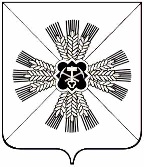 Финансовое управление администрации  Промышленновского муниципального округа  (Финансовое управление Промышленновского округа) П Р И К А З пгт. ПромышленнаяВ соответствии со статьей 21 Бюджетного кодекса Российской Федерации и в целях исполнения бюджета муниципального округа  ПРИКАЗЫВАЮ:Внести в приложение № 1 приказа финансового управления от 21.12.2023 № 67  «Об установлении перечня и кодов целевых статей расходов бюджета Промышленновского муниципального округа на 2024 год и на плановый период 2025 и 2026 годов» следующие изменения:После строки:«»дополнить строкой:«».В течение 3 дней со дня подписания обеспечить размещение настоящего приказа на официальном сайте администрации Промышленновского муниципального округа в сети Интернет.Контроль за исполнением настоящего приказа оставляю за собой.Настоящий приказ вступает в силу с момента подписания.Начальник финансового управления Промышленновского округа				              И.А. Овсянникова От28.06.2024№2804 2 Р3 51630Создание системы долговременного ухода за гражданами пожилого возраста и инвалидами 04 2 Р3 5163FСоздание системы долговременного ухода за гражданами пожилого возраста и инвалидами 